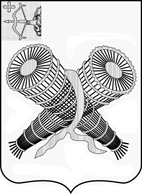 АДМИНИСТРАЦИЯ ГОРОДА СЛОБОДСКОГОКИРОВСКОЙ ОБЛАСТИПОСТАНОВЛЕНИЕот 23.08.2018 № 1827г. Слободской Кировской областиО включении муниципальной услуги в Реестр муниципальных услуг муниципального образования «город Слободской»В соответствии с Федеральным законом от 27.07.2010 №210-ФЗ «Об организации предоставления государственных и муниципальных услуг», постановлением администрации города Слободского от 07.02.2011 №12 «О Реестре муниципальных услуг муниципального образования «город Слободской» администрация города Слободского ПОСТАНОВЛЯЕТ:1. Внести в Реестр муниципальных услуг муниципального образования «город Слободской» за номером 101 муниципальную услугу «Обмен земельных участков, находящихся в собственности муниципального образования «город Слободской», на земельные участки, находящиеся в частной собственности».2. Контроль за выполнением настоящего постановления возложить на заведующую отделом экономического развития, потребительских рынков и муниципальных закупок (Харитонову И.А.).3. Настоящее постановление вступает в силу со дня его обнародования на официальном сайте администрации города Слободского.Глава города Слободского               И.В.Желвакова